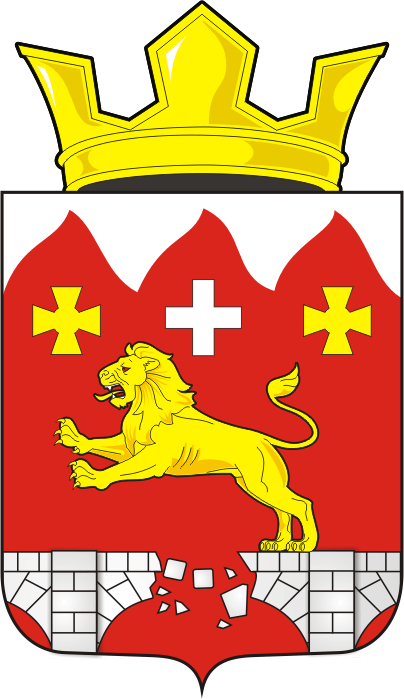 СОВЕТ ДЕПУТАТОВ  муниципального образования БУРУНЧИНСКИЙ сельсовет Саракташского района оренбургской областиЧЕТВЕРТЫЙ созывР Е Ш Е Н И Е внеочередного девятого заседания Совета депутатовБурунчинского сельсовета четвертого созываОб исполнении бюджета муниципального образования Бурунчинский сельсовет Саракташского района Оренбургской области за 2020 годНа основании статей 12, 132 Конституции Российской Федерации, статьи 9 Бюджетного кодекса Российской Федерации, статьи 35 Федерального закона от 06.10.2003 № 131-ФЗ «Об общих принципах организации местного самоуправления в Российской Федерации» и Устава муниципального образования Бурунчинский сельсовет, рассмотрев итоги исполнения бюджета сельсовета за 2020 годСовет депутатов Бурунчинского сельсоветаРЕШИЛ:1. Принять к сведению  отчет об исполнении бюджета муниципального образования Бурунчинский сельсовет Саракташского района Оренбургской области за 2020 год  по доходам в сумме 3 541 565 рублей 32 копейки и расходам в сумме 3899564 рублей 98 копеек с превышением расходов над доходами в сумме 357999 рублей 66 копеек.2. Утвердить исполнение бюджета администрации муниципального образования Бурунчинский сельсовет за 2020 год  по доходам и расходам согласно  приложению  №1 к настоящему решению.3. Настоящее решение вступает в силу после его подписания  и подлежит размещению на официальном сайте муниципального образования Бурунчинский сельсовет Саракташского района Оренбургской области.4. Контроль за исполнением данного решения возложить на постоянную комиссию Совета депутатов местного бюджета по бюджетной, налоговой и финансовой политике, собственности и экономическим вопросам, торговле и быту (Горбачев И.А.).Председатель Совета депутатов сельсовета                         С.Н.ЖуковГлава муниципальногообразования Бурунчинский сельсовет                                 А.Н.ЛогиновРазослано: депутатам, постоянной комиссии, прокуратуре района, официальный сайт, в дело.Приложениек решению совета депутатовБурунчинского сельсоветаот 25.03.2021г. № 31№ 31с.Бурунча25 марта 2021 года Отчет об исполнении бюджета муниципального образования Бурунчинский сельсовет Саракташского района Оренбургской области за 2020 годОтчет об исполнении бюджета муниципального образования Бурунчинский сельсовет Саракташского района Оренбургской области за 2020 годОтчет об исполнении бюджета муниципального образования Бурунчинский сельсовет Саракташского района Оренбургской области за 2020 годОтчет об исполнении бюджета муниципального образования Бурунчинский сельсовет Саракташского района Оренбургской области за 2020 годОтчет об исполнении бюджета муниципального образования Бурунчинский сельсовет Саракташского района Оренбургской области за 2020 годОтчет об исполнении бюджета муниципального образования Бурунчинский сельсовет Саракташского района Оренбургской области за 2020 годОтчет об исполнении бюджета муниципального образования Бурунчинский сельсовет Саракташского района Оренбургской области за 2020 годОтчет об исполнении бюджета муниципального образования Бурунчинский сельсовет Саракташского района Оренбургской области за 2020 годОтчет об исполнении бюджета муниципального образования Бурунчинский сельсовет Саракташского района Оренбургской области за 2020 год(рублей)(рублей)(рублей)(рублей)(рублей)(рублей)(рублей)№ п/п№ п/пНаименование показателяУтвержденный бюджет Утвержденный бюджет Исполнение  Исполнение  %   исполнения%   исполненияДОХОДЫДОХОДЫДОХОДЫДОХОДЫДОХОДЫДОХОДЫДОХОДЫДОХОДЫДОХОДЫ11НАЛОГОВЫЕ И НЕНАЛОГОВЫЕ ДОХОДЫ10690001069000938806,32938806,32938806,3287,822НАЛОГИ НА ПРИБЫЛЬ,ДОХОДЫ305000305000178702,34178702,34178702,3458,633Налог на доходы физических лиц305000305000178702,34178702,34178702,3458,64.4.Налог на имущество физических лиц600060006007,736007,736007,731005.5.НАЛОГИ НА ТОВАРЫ (РАБОТЫ, УСЛУГИ),РЕАЛИЗУЕМЫЕ НА ТЕРРИТОРИИ РОССИЙСКОЙ ФЕДЕРАЦИИ172000172000154135,95154135,95154135,9589,66.6.Акцизы по подакцизным товарам (продукции), производимым на территории Российской Федерации172000172000154135,95154135,95154135,9589,67.7.Доходы от уплаты акцизов на дизельное топливо, подлежащие распределению между бюджетами субъектов РФ и местными бюджетами с учетом установленных дифференцированных нормативов отчислений в местные бюджеты790007900071093,3171093,3171093,31908.8.Доходы от уплаты акцизов на моторные масла для дизельных и (или) карбюраторных (инжекторных) двигателей, подлежащие распределению между бюджетами субъектов РФ и местными бюджетами с учетом установленных дифференцированных нормативов отчислений в местные бюджеты00508,51508,51508,519.9.Доходы от уплаты акцизов на автомобильный бензин, подлежащие распределению между бюджетами субъектов РФ и местными бюджетами с учетом установленных дифференцированных нормативов отчислений в местные бюджеты10300010300095640,5195640,5195640,5192,910.10.Доходы от уплаты акцизов на прямогонный бензин, подлежащие распределению между бюджетами субъектов РФ и местными бюджетами с учетом установленных дифференцированных нормативов отчислений в местные бюджеты-10000-10000-13106,38-13106,38-13106,38131,111.11.Земельный налог с физических лиц, обладающих земельным участком, расположенным в границах сельских поселений (сумма платежа ,перерасчеты, недоимка и задолженность по соответствующему платежу, в том числе по отмененному586000586000599745,97599745,97599745,97102,312. 12. Безвозмездные поступления от других бюджетов бюджетной системы РФ260275926027592602759,002602759,002602759,0010013.13.Дотации бюджетам сельских поселений на выравнивание бюджетной обеспеченности250307525030752503075,002503075,002503075,0010014.14.Дотации бюджетам сельских поселений на поддержку мер по обеспечению сбалансированности бюджетов607075607075607075,00607075,00607075,0010015.15.Субвенции бюджетам на осуществление первичного воинского учета на территориях, где отсутствуют военные комиссариаты996849968499684,0099684,0099684,00100,016.16.Доходы бюджета – ИТОГО367175936717593541565,323541565,323541565,3296,5РАСХОДЫРАСХОДЫРАСХОДЫРАСХОДЫРАСХОДЫРАСХОДЫРАСХОДЫРАСХОДЫРАСХОДЫ17.Общегосударственные вопросыОбщегосударственные вопросыОбщегосударственные вопросы1534825,831534825,831534825,531534825,5310018.Функционирование высшего должностного лица  муниципального образованияФункционирование высшего должностного лица  муниципального образованияФункционирование высшего должностного лица  муниципального образования449524,51449524,51449524,51449524,5110019.Функционирование Правительства Российской Федерации,высших исполнительных органов государственной власти субъектов Российской Федерации, местных администрацийФункционирование Правительства Российской Федерации,высших исполнительных органов государственной власти субъектов Российской Федерации, местных администрацийФункционирование Правительства Российской Федерации,высших исполнительных органов государственной власти субъектов Российской Федерации, местных администраций994841,32994841,32994841,32994841,3210020.Обеспечение деятельности финансовых, налоговых и таможенных органов и органов финансового (финансово-бюджетного) надзораОбеспечение деятельности финансовых, налоговых и таможенных органов и органов финансового (финансово-бюджетного) надзораОбеспечение деятельности финансовых, налоговых и таможенных органов и органов финансового (финансово-бюджетного) надзора15273,0015273,0015273,0015273,0010021.Членские взносы в Совет(ассоциацию) муниципальных образованийЧленские взносы в Совет(ассоциацию) муниципальных образованийЧленские взносы в Совет(ассоциацию) муниципальных образований612,00612,00612,00612,0010022.Национальная оборонаНациональная оборонаНациональная оборона99684,0099684,0099684,0099684,0010023.Мобилизационная и вневойсковая подготовкаМобилизационная и вневойсковая подготовкаМобилизационная и вневойсковая подготовка99684,0099684,0099684,0099684,0010024.Национальная безопасность и правоохранительная деятельностьНациональная безопасность и правоохранительная деятельностьНациональная безопасность и правоохранительная деятельность0,000,000,000,0010025.Проведение Выборов в представительные органы муниципального образованияПроведение Выборов в представительные органы муниципального образованияПроведение Выборов в представительные органы муниципального образования74575,0074575,0074575,0074575,0010026.Обеспечение пожарной безопасностиОбеспечение пожарной безопасностиОбеспечение пожарной безопасности0,000,000,000,0010027.Национальная экономикаНациональная экономикаНациональная экономика528211,49528211,49528211,49528211,4910028.Дорожное хозяйство (дорожные фонды)Дорожное хозяйство (дорожные фонды)Дорожное хозяйство (дорожные фонды)528211,49528211,49528211,49528211,4910029.Жилищно-коммунальное хозяйствоЖилищно-коммунальное хозяйствоЖилищно-коммунальное хозяйство8900,008900,008900,008900,0010030.БлагоустройствоБлагоустройствоБлагоустройство8900,008900,008900,008900,0010031.Культура, КинематографияКультура, КинематографияКультура, Кинематография1722858,871722858,871722858,871722858,8710032.КультураКультураКультура1722858,871722858,871722858,771722858,7710033.Закупка товаров, работ и услуг для обеспечения государственных (муниципальных) нуждЗакупка товаров, работ и услуг для обеспечения государственных (муниципальных) нуждЗакупка товаров, работ и услуг для обеспечения государственных (муниципальных) нужд359758,87359758,87359758,87359758,8710034.Межбюджетные трансфертыМежбюджетные трансфертыМежбюджетные трансферты1363100,001363100,001363100,001363100,0010035.Иные межбюджетные трансфертыИные межбюджетные трансфертыИные межбюджетные трансферты1363100,001363100,001363100,001363100,0010036.Социальная политикаСоциальная политикаСоциальная политика5084,795084,795084,795084,7910037.Результат исполнения бюджета (дефицит "--", профицит "+")Результат исполнения бюджета (дефицит "--", профицит "+")Результат исполнения бюджета (дефицит "--", профицит "+")-227805,98-227805,98-357999,66-357999,66038.Расходы бюджета – ИТОГОРасходы бюджета – ИТОГОРасходы бюджета – ИТОГО3899564,983899564,983899564,983899564,98100